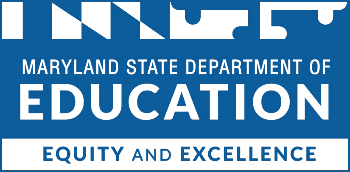 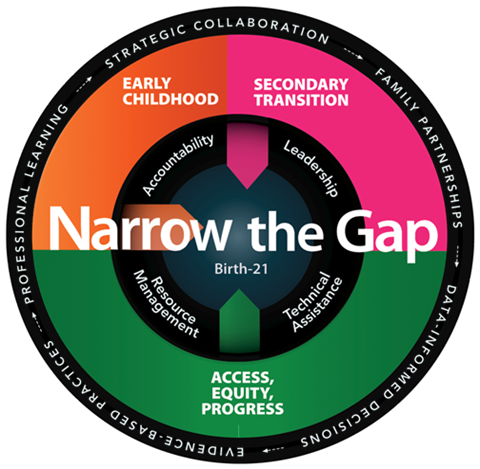 Table of ContentsInstructionsComplete this application electronically by typing directly into the fillable fields and charts. Do not alter or remove sections. When finished, save the application document as a pdf to your computer and obtain appropriate signatures. The completed application should be saved as a pdf an emailed to DEI-SES-grant.submissions@Maryland.gov.Cover Page (1-page limit)Name of applicant: Complete mailing address (as it appears in the SAM record – include 9-digit zip code):Federal Employer ID number: UEI number: 		Expiration date: Select the high-leverage strategy(ies) addressed in this application:  Technical assistance center  Building educator competencies  Teachers of the Visually Impaired (TVI) apprenticeship program Amount requested: $Insert a screenshot of the active SAM record status below:[enter screenshot here]___________________________________________________________		________________________             Head of Agency Printed Name						Title	 	             ___________________________________________________________		________________________             Head of Agency Signature						Date	 	             Project Abstract (1-page limit)Provide a summary of the project that includes a description of the root causes of the problem, as well as the impact of the proposed project as it related to one or more of the high-leverage strategies. Refer to the Grant Information Guide for guidance. Statement of Need Provide a description of the proposed activities and how they will address the problem, root cause factor(s) and result in improved outcomes for children and youth with disabilities, and their families and/or their service providers. Any proposed strategies must be evidence-based practices (EBP) and include specific references to research supporting plan implementation. Refer to the Grant Information Guide for more detailed information and guidance. Evidence of Impact Provide a detailed description of the proposed activities and how they will address the problem, root cause factor(s) and result in improved outcomes for families of children with disabilities (birth through 21), educators, and service providers. Proposed strategies must be evidence-based practices (EBP) and include specific references to research supporting plan implementation. Refer to the Grant Information Guide for requirements.Describe the applicant’s history and capacity to complete the proposed work.Goals, Outcomes, and Strategies Provide at least one project goal, with measurable outcomes and evidence-based strategies. Refer to the Grant Information Guide for guidance.*Add more rows if necessaryBenchmarksProvide benchmarks to measure progress towards meeting the goal(s) and objectives).*Add more rows if necessaryProject Narrative Provide a description of the proposed activities. Any proposed strategies must be evidence-based practices (EBP) and include specific references to research supporting plan implementation. Project TimelineComplete the project timeline below. Be sure to include all key management, implementation, and evaluation activities.*Add more rows if necessaryImplementation TeamIdentify the implementation team including names, titles, roles, and responsibilities relative to plan implementation. Attach a resume or curriculum vitae for each key personnel. *Add more rows if necessaryEvaluation and Dissemination PlanDescribe the plan to evaluate the program’s goals and objectives, and how success will be measured. Refer to the Grant Information Guide for guidance. Refer to the Grant Information Guide for more detailed information and guidance. Evaluation is an important part of determining the success of the program. Applicants are required to describe in detail what success will look like and the criteria that will be used to determine and measure success. Describe the evaluation plan and how the applicant will determine that the proposed activities were successful.Describe how the project and the evaluation results will be communicated to major stakeholders and individuals interested in the project. Accessibility PlanDescribe how the application will ensure that the projects offering paper, web or technology-based instructional products or programs operate in compliance with Section 508 of the Federal Rehabilitation Act of 1973. General Education Provisions Act (GEPA), Section 427Explain the steps the applicant will take to ensure equitable access to and participation in the project as it is related to the six (6) types of barriers described in the GEPA (gender, race, national origin, color, disability, and age).Reporting RequirementsGrantees must comply with the following reporting requirements:Budget and Budget NarrativePlease provide a detailed description of the requested funds that will be spent by using the categories listed below. Add more rows if needed. An MSDE Grant Budget C-125 and Budget Detail form must also be completed, signed and submitted as an appendix.1. Salaries & Wages (list each position separately) Using the space below, explain how the costs for salaries & wages above are necessary, reasonable, and cost-effective. 2. Contracted ServicesUsing the space below, explain how the costs for contracted services above are necessary, reasonable, and cost-effective. 3. Supplies & materialsUsing the space below, explain how the costs for supplies & materials above are necessary, reasonable, and cost-effective. 4. Other chargesUsing the space below, explain how the costs for other charges above are necessary, reasonable, and cost-effective. 5. EquipmentUsing the space below, explain how the costs for equipment above are necessary, reasonable, and cost-effective. 6. Transfers (indirect costs)Using the space below, explain how the costs for transfers (indirect costs) above are necessary, reasonable, and cost-effective. AppendixA signed Recipient Assurances pageA signed Non-LEA/IHE Certification pageA signed certifications page regarding Lobbying, Debarment, Suspension, other responsibility matters, and Drug-free WorkplaceA signed C-1-25 MSDE budget form and Budget DetailOne-page resumes of key personnelA copy of the W-9 Form (Applicable for first time grant applicants and/or grantees requiring a change of address/contact)Project Director name: Title: Email: Phone: Financial contact name: Title: Email: Phone: Grants Office contact name: Title: Email: Phone: Type response here.Type response here.Type response here.Type response here.Goal #1: Measurable Outcome: Evidence-based Strategy:  Benchmark / Outcome: How will it be known that progress is made?Data: What data will be used to measure progress?Frequency: How often will benchmark data be collected?Evaluator: Who is responsible for conducting the evaluation?Type response here.Key ActivitiesIndividual ResponsibleDate of ImplementationManagement ActivityImplementation ActivityEvaluation ActivityNameTitleRoles & ResponsibilitiesType response here.Type response here.Type response here.Type response here.Type response here.DateReporting RequirementsPerson ResponsibleJan 31, 2023Interim Cumulative Variance and Programmatic Progress Report October 1, 2022 – November 30, 2023Monthly InvoiceAug 15, 2023Deadline for the submission of any requests for grant amendmentNov 30, 2023Final Cumulative Variance and Programmatic Progress Report;Final Financial Report (inclusive of all liquidations as of 9/30/2023); andFinal InvoiceLine itemCalculationRequestedIn-KindTotalEnter text here.Enter text here.$$$Enter text here.Enter text here.$$$Total for salaries & wages:$$$Type response here.Line itemCalculationRequestedIn-KindTotalEnter text here.Enter text here.$$$Enter text here.Enter text here.$$$Total for contracted services:$$$Type response here.Line itemCalculationRequestedIn-KindTotalEnter text here.Enter text here.$$$Enter text here.Enter text here.$$$Total supplies & materials:$$$Type response here.Line itemCalculationRequestedIn-KindTotalEnter text here.Enter text here.$$$Enter text here.Enter text here.$$$Total for other charges:$$$Type response here.Line itemCalculationRequestedIn-KindTotalEnter text here.Enter text here.$$$Enter text here.Enter text here.$$$Total for equipment:$$$Type response here.Line itemCalculationRequestedIn-KindTotalEnter text here.Enter text here.$$$Enter text here.Enter text here.$$$Total for transfers:$$$Type response here.Total amount requested: $ Enter total here.Total in-kind funding: $ Enter total here.